MOSHWeekly ProgrammeMonday 18th December to Friday 22nd DecemberMonday 18thTuesday 19thWednesday 20thThursday 21stFriday 22ndoutside/inside ball games***“quiet time” or homework choices &wiioutside/insideball games*** “quiet time”or homework choices&board games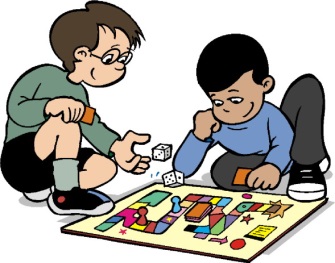 outside/insideball games*** “quiet time”or homework choices&make up&funky hairoutside/inside ball games*** “quiet time”or homework choices&puppets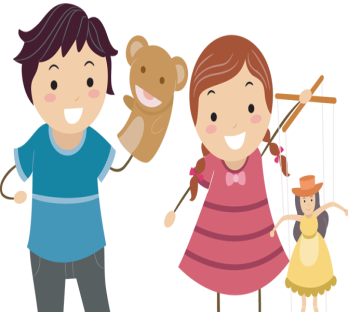 outside/insideball games***  “quiet time”or homework choices&Christmas crafts